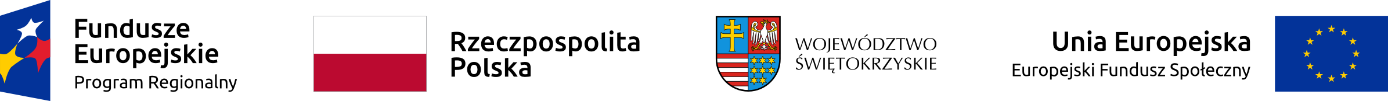 Załącznik: EFS-I.16Informacja o wyniku kontroli zamówienia publicznegoNazwa jednostki kontrolującejUrząd Marszałkowski Województwa ŚwiętokrzyskiegoNazwa BeneficjentaSAMODZIELNY PUBLICZNY ZAKŁAD OPIEKI ZDROWOTNEJ "PRZYCHODNIE MIEJSKIE" (SP ZOZ "PRZYCHODNIE MIEJSKIE")Nazwa Programu OperacyjnegoRegionalny Program Operacyjny Województwa Świętokrzyskiego na lata 2014-2020Nr/Tytuł projektuRPSW.09.02.03-26-0006/20 „Utworzenie Dziennego Domu Opieki Medycznej w Skarżysku - Kamiennej”Nr zamówienia609764-N-2020Tryb kontroli (na dokumentach w SL)Kontrola Pzp na dokumentach przesłanych w SLWynik kontroli (stwierdzono /nie stwierdzono nieprawidłowości)Nie stwierdzono nieprawidłowościOpis stwierdzonych nieprawidłowości poprzez wskazanie artykułów ustawy pzp, które zostały naruszone – jeśli dotyczyNie dotyczy